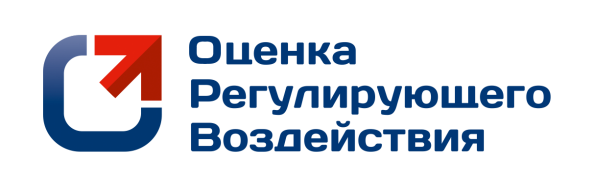 О развитии института оценки регулирующего воздействия в субъектах Российской Федерации 
и органах местного самоуправленияВ 2016 годуВ целях развития на региональном уровне процедур оценки регулирующего воздействия (ОРВ) проектов нормативных правовых актов, а также экспертизы действующих нормативных правовых актов, приняты федеральные законы 
от 2 июля 2013 г. № 176-ФЗ «О внесении изменений в Федеральный закон 
«Об общих принципах организации законодательных (представительных) 
и исполнительных органов государственной власти субъектов Российской Федерации» и статьи 7 и 46 Федерального закона «Об общих принципах организации местного самоуправления в Российской Федерации» и от 30 декабря 2015 г. № 447-ФЗ «О внесении изменений в отдельные законодательные акты Российской Федерации по вопросам оценки регулирующего воздействия проектов нормативных правовых актов и экспертизы нормативных правовых актов».Порядок проведения ОРВ проектов актов и экспертизы действующих нормативных правовых актов на уровне субъектов Российской Федерации устанавливается нормативными правовыми актами субъектов Российской Федерации, а на уровне муниципальных образований – в соответствии с законами субъектов Российской Федерации.Так, в 2016 г. во всех субъектах Российской Федерации приняты соответствующие нормативные правовые акты.В целях оказания методической поддержки субъектам Российской Федерации для успешного внедрения ОРВ Минэкономразвития России:осуществляется непрерывная консультационная поддержка субъектов Российской Федерации и органов местного самоуправления по вопросам проведения ОРВ;создан и введен в эксплуатацию Информационный портал об ОРВ
(orv.gov.ru);разработан и в ряде регионов внедрена региональная версия интернет-портала regulation.gov.ru (21 регион) для проведения процедур ОРВ 
в регионах, разработанного на основе использования процедур и стандартов, внедренных в настоящее время на федеральном уровне;проводятся выездные координационные совещания с организацией круглых столов по вопросам развития института ОРВ в субъектах Российской Федерации с представителями органов исполнительной власти субъектов Российской Федерации, органов местного самоуправления, деловых союзов 
и объединений;на постоянной основе, в том числе по запросам региональных 
и муниципальных органов власти проводятся обучающие видеоконференции 
и выездные семинары;готовятся обзоры лучших практик организации и проведения процедуры ОРВ в субъектах Российской Федерации и органах местного самоуправления с размещением официальных комментариев Минэкономразвития России на интернет-портале orv.gov.ru.В целях оптимизации использования административного ресурса органов государственной власти субъектов Российской Федерации в процессе осуществления процедуры ОРВ, устранения разночтений в трактовке понятийного аппарата института ОРВ, а главное, в целях  формирования единой концепции развития института ОРВ во всех субъектах Российской Федерации, 26 июля 2016 г. приказом Минэкономразвития России № 471 в новой редакции утверждены Методические рекомендации по организации и проведению процедуры оценки регулирующего воздействия проектов нормативных правовых актов субъектов Российской Федерации и экспертизы нормативных правовых актов субъектов Российской Федерации (ранее утвержденные приказом Минэкономразвития России от 26 марта 2014 г. № 159).На интернет-портале orv.gov.ru создан специальный региональный раздел, посвященный проведению ОРВ в субъектах Российской Федерации, который включает в себя актуальную информацию о нормативно-правовом закреплении процедуры ОРВ, текущем рейтинге субъектов Российской Федерации в сфере ОРВ, должностных лицах уполномоченных органов, экспертном сообществе, прошедших и предстоящих мероприятиях региона в сфере ОРВ, а также лучших практиках проведения ОРВ.Некоторые практики проведения ОРВ, размещенные на интернет-портале orv.gov.ru:Важно отметить, что большинство субъектов Российской Федерации 
в настоящее время проводят ОРВ на систематической основе – за 2016 год регионами России подготовлено более 4300 заключений об ОРВ, более 17% 
из которых – отрицательные. При этом в 2016 году более чем по 25% проектов актов в рамках ОРВ была получена позиция бизнес сообщества. В 40 субъектах Российской Федерации проводится процедура ОРВ проектов актов, разработчиком которых являлся законодательный (представительный) орган государственной власти субъекта Российской Федерации, подготовлено более 150 заключений об ОРВ. Следует отметить, что большая часть указанных заключений преимущественно подготовлена регионами, отнесенными 
к «высшему уровню» рейтинга качества осуществления оценки регулирующего воздействия и экспертизы в субъектах Российской Федерации за 2016 год 
(далее – рейтинг).В 38 субъектах Российской Федерации нормативно закреплена процедура урегулирования разногласий, возникающих между уполномоченным органом, подготовившим заключение об ОРВ, и разработчиком – органом законодательной власти субъекта Российской Федерации.На систематической основе проводится экспертиза нормативных правовых актов, по результатам которой внесены изменения более чем в 150 нормативных правовых актов.В 21 регионе в используется единый информационный ресурс, посвященный ОРВ и экспертизе.Следует отметить более качественный подход ряда регионов в вопросе выявления и количественной (монетарной) оценки «избыточности» предлагаемого регулирования. Большую часть монетарных оценок за 2016 год провели регионы, отнесенные к «высшему уровню» рейтинга:В большинстве субъектов Российской Федерации заключены соглашения 
о взаимодействии с региональными представительствами ведущих крупных некоммерческими организаций, представляющих и защищающих интересы предпринимателей:Торгово-промышленная палата Российской Федерации;Российский союз промышленников и предпринимателей;Общероссийская общественная организация «Деловая Россия»;Общероссийская общественная организация малого и среднего предпринимательства «ОПОРА РОССИИ».Все субъекты Российской Федерации взаимодействуют с региональными бизнес-омбудсменами.По информации, представленной регионами, всего в рамках процедуры ОРВ осуществляется взаимодействие более чем с 1000 экспертами в сфере ОРВ.В рамках проведения ОРВ в органах местного самоуправления федеральным законодательством предусмотрено обязательное проведение ОРВ и экспертизы 
в городских округах, являющихся административными центрами субъектов Российской Федерации, а также в городских округах и муниципальных районах, включенных законами субъектов Российской Федерации в соответствующие перечни. В настоящее время указанные перечни утверждены в 74 субъектах Российской Федерации:Следует отметить, что в административных центрах 73 регионов процедура ОРВ имеет систематический характер. Помимо административных центров муниципальные районы и городские округа 46 субъектов Российской Федерации также проводят процедуру ОРВ на систематической основе, всего подготовлено более 5000 заключений об ОРВ.В целях объективного анализа качества осуществления ОРВ 
и экспертизы в субъектах Российской Федерации и муниципальных образованиях, 
с учетом актуальных изменений в законодательстве, а также с учетом необходимости уточнения ряда показателей, используемых для формирования Рейтинга, Минэкономразвития России утверждена Методика формирования рейтинга качества осуществления ОРВ и экспертизы в субъектах Российской Федерации от 26 октября 2016 г (далее – Методика), на основании которой был подготовлен рейтинг качества осуществления оценки регулирующего воздействия и экспертизы в субъектах Российской Федерации (далее – рейтинг) за 2016 год. Следует отметить, что в Методике поставлен акцент на оценку качества практического применения инструментов института ОРВ. Так, на формирование рейтинга влияют:- проведение ОРВ проектов НПА, разработчиком которых является законодательный (представительный) орган государственной власти субъекта Российской Федерации;- использование количественных методов в процессе проведения ОРВ;- качество проведения публичных консультаций;- результативность процедуры ОРВ и экспертизы нормативных правовых актов, их системное проведение;- информационная активность региона в сфере ОРВ, прозрачность 
и открытость института ОРВ;- практика проведения процедуры ОРВ в органах местного самоуправления.В соответствии с Методикой, в зависимости от количества набранных баллов регионы ранжируются на 4 группы: «высший уровень» (от 80 до 100 баллов), «хороший уровень» (от 60 до 79 баллов), «удовлетворительный уровень» (от 40 до 59 баллов) и «неудовлетворительный уровень» (от 0 до 39 баллов).При формировании рейтинга анализируется правовое закрепление 
и практический опыт регионов Российской Федерации сфере ОРВ, методическое 
и организационное сопровождение указанного института, внедрение ОРВ 
в органах местного самоуправления, а также независимая оценка со стороны представителей бизнес-сообщества.В целях формирования рейтинга, Минэкономразвития России направлялись соответствующие запросы в уполномоченные органы государственной власти субъектов Российской Федерации. Дополнительно Минэкономразвития России проанализирована общедоступная информация, размещенная в публичном доступе, данные представленные регионами верифицированы. Также Минэкономразвития России учтено мнение представителей ведущих региональных бизнес-ассоциаций, участвующих в процедуре ОРВ, которые представили свои оценки о качестве проводимой работы (удельный вес мнения бизнес-ассоциаций в рейтинге составляет 25 %).Минэкономразвития России сформирован рейтинг российских регионов 
по качеству осуществления оценки регулирующего воздействия в субъектах Российской Федерации за 2016 год.Отмечаем, что при формировании рейтинга учитывались особенности проведения ОРВ в городах федерального значения, а также особенности организации местного самоуправления муниципальных образований, находящихся на территории городов федерального значения.При осуществлении ежегодного формирования рейтинга регионов в сфере ОРВ Минэкономразвития России отмечается позитивная динамика в части правового и методического сопровождения проведения ОРВ в регионах 
и муниципальных образованиях, а также в практической части института ОРВ регионального уровня.Информация о регионах, отнесенных к «высшему уровню», включая процент указанных регионов в разрезе федерального округа:Отмечаем, что регионы-лидеры, отнесенные к «высшему уровню», добились значительных успехов в организации и проведении ОРВ. При этом разница 
в баллах данных регионов незначительна и итоговое место определили отдельные, точечные аспекты устройства института ОРВ, а также практические особенности проведения указанной процедуры. Рейтинг качества осуществления оценки регулирующего воздействия 
в субъектах Российской ФедерацииРегионы с «хорошим уровнем» также имеют положительный опыт в правовом закреплении и практическом применении института ОРВ, но имеют, как правило, некоторые трудности во внедрении указанного института в деятельность законодательного органа, а также в деятельность муниципальных образований.В связи с переориентацией Методики на оценку практического применения 
института ОРВ, а также на оценку результативности выполняемых в рамках ОРВ процедур, в ряде регионов выявлены некоторые сложности с систематичностью проведения процедуры ОРВ на региональном и муниципальном уровнях, неработоспособность ОРВ на законодательном уровне, недостаточное взаимодействие с представителями бизнес-сообщества и другие.При этом в 2016 г. значительно меньшее количество регионов Российской Федерации попало в группу с «неудовлетворительным» уровнем в сфере ОРВ:Республика Ингушетия, Республика Калмыкия, Республика Крым.1. В процессе проведения ОРВ по проекту постановления Правительства Ульяновской области «Об утверждении требований 
к внешнему облику кафе при стационарных предприятиях общественного питания» регулирующем требования к внешнему облику сезонных кафе при стационарных предприятиях общественного питания 
на территории Ульяновской области, были выявлены положения, способствующие возникновению необоснованных расходов субъектов предпринимательской деятельности на сумму порядка 15 млн. рублей,
а также способствующие сокращению поступления налогов и налоговых платежей в размере не менее 7 млн. рублей. 2. В проекте закона Томской области «О внесении изменений в Закон Томской области «Об отдельных вопросах регулирования розничной продажи алкогольной продукции на территории Томской области», предусматривающем введение ограничения розничной продажи слабоалкогольных тонизирующих напитков, при проведении процедуры ОРВ было выявлено, что субъекты предпринимательской деятельности региона ориентировочно могли недополучить дохода в размере 
до 2,2 млн. рублей.Место 
в рейтингеМесто 
в рейтингеСубъект РФ Уровень1-Ульяновская областьВысший уровень2˄Ленинградская областьВысший уровень3˄Хабаровский крайВысший уровень4˅Краснодарский крайВысший уровень5˅Республика ТатарстанВысший уровень6˄Пермский крайВысший уровень7˄Свердловская областьВысший уровень8˅Белгородская областьВысший уровень9-Томская областьВысший уровень10˅Республика БашкортостанВысший уровень11˄МоскваВысший уровень12˄Московская областьВысший уровень13˄Республика ДагестанВысший уровень14˄Костромская областьВысший уровень15˄Тюменская областьВысший уровень16˄Новгородская областьВысший уровень17˄Волгоградская областьВысший уровень18˅Новосибирская областьВысший уровень19˅Воронежская областьВысший уровень20˄Орловская областьВысший уровень21˄Архангельская областьВысший уровень22˄Республика МордовияВысший уровень23˄Самарская областьВысший уровень24˅Чувашская РеспубликаВысший уровень25-Вологодская областьВысший уровень26-Калужская областьВысший уровень27˄Удмуртская РеспубликаВысший уровень28˄Магаданская областьМесто 
в рейтингеМесто 
в рейтингеСубъект РФ Уровень29˅Ростовская областьХороший уровень30˅Саратовская областьХороший уровень31˄Смоленская областьХороший уровень32˄Пензенская областьХороший уровень33˅Омская областьХороший уровень34˅Владимирская областьХороший уровень35˅Нижегородская областьХороший уровень36˅Ханты-Мансийский автономный округХороший уровень37˄Оренбургская областьХороший уровень38˄Кабардино-Балкарская РеспубликаХороший уровень39˄Ненецкий автономный округХороший уровень40˄Забайкальский крайХороший уровень41˅Республика Северная Осетия - АланияХороший уровень42˅Республика АлтайХороший уровень43˄Приморский крайХороший уровень44˅Республика КомиХороший уровень45˅Санкт-ПетербургХороший уровень46˅Республика Саха (Якутия)Хороший уровень47˄СевастопольХороший уровень48˅Ямало-Ненецкий автономный округХороший уровень49˄Амурская областьХороший уровень50-Тульская областьХороший уровень51˄Курская областьХороший уровень52˅Алтайский крайХороший уровень53˄Мурманская областьХороший уровень54˄Кировская областьХороший уровень55˅Республика БурятияХороший уровень56˄Сахалинская областьХороший уровень57˄Рязанская областьХороший уровень58˅Челябинская областьХороший уровень59˅Астраханская областьХороший уровень60˅Иркутская областьХороший уровень61˅Тверская областьХороший уровень62˅Еврейская автономная областьХороший уровень63˅Ставропольский крайХороший уровеньБрянская область, Ивановская область, Калининградская область, Камчатский край, Карачаево-Черкесская Республика, Кемеровская область, Красноярский край, Курганская область, Липецкая область, Псковская область, Республика Адыгея, Республика Карелия, Республика Марий Эл, Республика Тыва, Республика Хакасия, Тамбовская область, Чеченская республика, Чукотский автономный округ, Ярославская область.